РОССИЙСКАЯ ФЕДЕРАЦИЯТюменская областьЗАКОН ТЮМЕНСКОЙ ОБЛАСТИО РАЗВИТИИ РОССИЙСКОГО КАЗАЧЕСТВА В ТЮМЕНСКОЙ ОБЛАСТИПринят областной Думой 23 июня 2011 годаНастоящий Закон принят в целях развития российского казачества и регулирует отдельные правоотношения, связанные с привлечением казачьих обществ для оказания содействия в осуществлении установленных задач и функций исполнительных органов государственной власти Тюменской области, несением российским казачеством государственной гражданской и иной службы, финансированием прохождения российским казачеством государственной гражданской службы Тюменской области и поддержки казачьих обществ.Статья 1. Основные понятия и термины, используемые в настоящем ЗаконеОсновные понятия и термины, используемые в настоящем Законе, применяются в тех же значениях, что и в Федеральном законе от 05.12.2005 N 154-ФЗ "О государственной службе российского казачества" (далее - Федеральный закон N 154-ФЗ).Статья 2. Полномочия органов государственной власти Тюменской области в сфере развития российского казачества1. К полномочиям Тюменской областной Думы в сфере развития российского казачества относятся:1) принятие областных законов;2) толкование областных законов;3) контроль за исполнением областных законов;4) иные полномочия, закрепленные федеральным законодательством за законодательными органами субъектов Российской Федерации.(в ред. Закона Тюменской области от 26.10.2022 N 58)2. К полномочиям исполнительных органов государственной власти Тюменской области в сфере развития российского казачества относятся:1) согласование уставов казачьих обществ;2) заключение договоров с казачьими обществами;3) осуществление контроля за соблюдением условий договоров (соглашений) с казачьими обществами, в том числе информирование федерального органа исполнительной власти, уполномоченного в области ведения государственного реестра казачьих обществ в Российской Федерации, или его территориального органа о систематическом неисполнении или ненадлежащем исполнении членами казачьего общества принятых на себя обязательств по несению государственной службы;(в ред. Законов Тюменской области от 29.06.2017 N 47, от 26.10.2022 N 58)4) установление порядка заключения органами исполнительной власти Тюменской области договоров (соглашений) с казачьими обществами;5) иные полномочия, отнесенные к ведению субъектов Российской Федерации и органов государственной власти субъектов Российской Федерации, установленные нормативными правовыми актами Российской Федерации, Уставом Тюменской области, настоящим Законом и иными нормативными правовыми актами Тюменской области.3. Полномочия, предусмотренные частью 2 настоящей статьи, осуществляются Губернатором Тюменской области, Правительством Тюменской области, органами исполнительной власти Тюменской области в пределах их компетенции.Статья 3. Меры по развитию российского казачества в Тюменской областиВ целях возрождения и развития российского казачества в Тюменской области реализуются следующие меры:1) привлечение членов казачьих обществ к несению государственной гражданской службы Тюменской области;2) привлечение членов казачьих обществ для оказания содействия органам исполнительной власти Тюменской области в осуществлении их задач и функций;3) государственная поддержка казачьих обществ.Статья 4. Государственная гражданская и иная служба российского казачества1. Прохождение российским казачеством государственной гражданской службы Тюменской области осуществляется в соответствии с Федеральным законом N 154-ФЗ, другими федеральными законами и иными нормативными правовыми актами Российской Федерации, а также законами и иными нормативными правовыми актами Тюменской области, регламентирующими государственную гражданскую службу.2. Органы исполнительной власти Тюменской области для оказания им содействия в осуществлении задач и функций вправе привлекать членов казачьих обществ в соответствии с заключенными договорами (соглашениями) с казачьими обществами.3. Условия и порядок привлечения членов казачьих обществ к содействию в осуществлении задач и функций органов исполнительной власти Тюменской области определяются в договорах, заключаемых в соответствии с действующим законодательством.Статья 5. Финансирование прохождения российским казачеством государственной гражданской службы Тюменской областиФинансирование прохождения российским казачеством государственной гражданской службы Тюменской области осуществляется за счет средств областного бюджета в соответствии с нормативными правовыми и ненормативными правовыми актами Тюменской области, регламентирующими вопросы финансирования государственной гражданской службы Тюменской области.(в ред. Закона Тюменской области от 06.12.2017 N 94)Статья 6. Государственная поддержка казачьих обществГосударственная поддержка казачьим обществам оказывается органами исполнительной власти Тюменской области в соответствии с действующим законодательством.Статья 7. Вступление в силу настоящего Закона1. Настоящий Закон вступает в силу со дня его официального опубликования.2. Со дня вступления в силу настоящего Закона признать утратившими силу:1) Закон Тюменской области от 05.11.1999 N 141 "О казачестве в Тюменской области";2) Закон Тюменской области от 19.12.2006 N 525 "О приостановлении действия Закона Тюменской области "О казачестве в Тюменской области";3) статью 37 Закона Тюменской области от 06.10.2005 N 410 "О внесении изменений в некоторые законы Тюменской области".Губернатор Тюменской областиВ.В.ЯКУШЕВг. Тюмень8 июля 2011 годаN 41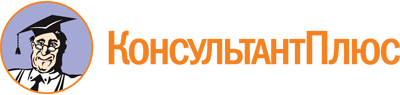 Закон Тюменской области от 08.07.2011 N 41
(ред. от 26.10.2022)
"О развитии российского казачества в Тюменской области"
(принят Тюменской областной Думой 23.06.2011)Документ предоставлен КонсультантПлюс

www.consultant.ru

Дата сохранения: 26.11.2022
 8 июля 2011 годаN 41Список изменяющих документов(в ред. Законов Тюменской области от 29.06.2017 N 47,от 06.12.2017 N 94, от 26.10.2022 N 58)